FORMATO PARA APELAR MULTAS DE TRÁNSITO EN PERSONAEste documento puede usarlo para confeccionar sus apelaciones de multas de tránsito. Recuerde llenar todos los campos del documento con la información necesaria, de lo contrario la oficina de apelaciones de COSEVI podría rechazarle de entrada la apelación, sin siquiera revisarla.Tiene 10 días hábiles para presentar su apelación, contados a partir del día hábil siguiente a cuando fue confeccionada la boleta. Después de los 10 días, no puede apelar.Si va a presentar apelación por correo electrónico, busque el formato para apelaciones por correo, en https://licenciascr.comRecuerde que junto con la apelación, tiene que presentar:Original y fotocopia de la boleta que le dio el Oficial de TránsitoOriginal de su documento de identidad (cédula, documento migratorio o pasaporte según corresponda)Original y fotocopia de este documento de apelación.Si otra persona va a entregar el documento la apelación por usted, tiene que ir con firma autenticada por un abogado.El uso de este formato no es obligatorio, y cualquier otro formato es válido siempre y cuando cumpla los requisitos de la Unidad de Impugnaciones de COSEVI. Puede encontrar más información de la oficina de COSEVI donde le toca presentar la apelación, en el sitio https://licenciascr.comNO INCLUYA ESTA PÁGINA DE INSTRUCCIONES EN SU APELACIÓNLICENCIA DE USO DE ESTE DOCUMENTO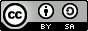 Este documento es propiedad de Licencias CR, y se distribuye bajo licencia Creative Commons Atribución –Compartir Igual. Usted tiene permiso de usar, compartir y modificar este documento, sin pagar nada, siempre y cuando cumpla las siguientes condiciones:Si modifica este documento, con el objetivo de compartir la versión modificada, debe atribuir la fuente original. Debe incluir la frase "Este documento es una derivación de un original, creado por LicenciasCR.com" en algún lugar del documento modificado, con un tamaño de letra similar al del resto de su documento.Así como se le está dando permiso para modificar y reutilizar este documento, usted debe permitir a otras personas modificar y reutilizar cualquier documento derivado de éste, que usted elabore.Al usar este documento, usted entiende y acepta que los reglamentos y leyes pueden cambiar con el tiempo. Es su responsabilidad revisar que el documento de apelación que presenta cumpla los requisitos vigentes y esté elaborado a como lo solicitan las autoridades respectivas. Este documento no es una asesoría legal, ni tiene que entenderse como tal.Para más información acerca de licencias Creative Commons visite https://creativecommons.org/licensesESCRITO DE IMPUGNACIÓN DE BOLETA DE CITACIÓN DE TRÁNSITOInformación de quien suscribe:El conductor arriba indicado, solicita a la UNIDAD DE IMPUGNACIONES DEL CONSEJO DE SEGURIDAD VIAL (COSEVI), IMPUGNAR LA BOLETA DE CITACIÓN DE TRÁNSITO especificada a continuación, conforme a lo dispuesto por la Ley de Tránsito en su artículo #163. Datos de la boleta:Motivos por los cuales se  impugna la boleta de citación:Pruebas adjuntas, que respaldan el motivo:Información de personas que ofrecerán prueba testimonial de lo indicado:Las notificaciones que correspondan a la presente solicitud de impugnación, deben ser enviadas a los siguientes medios de contacto:El medio de notificación principal, será el correo electrónico arriba indicado.Es todo.Fecha:Nombre completo:Número de cédula o identificación:Dirección completa:Número de boleta de citación (parte):Fecha de confección de la boleta:Nombre y forma de contactarIdentificaciónHecho al que se referiráCorreo electrónico:Fax:Firma y número de identificación